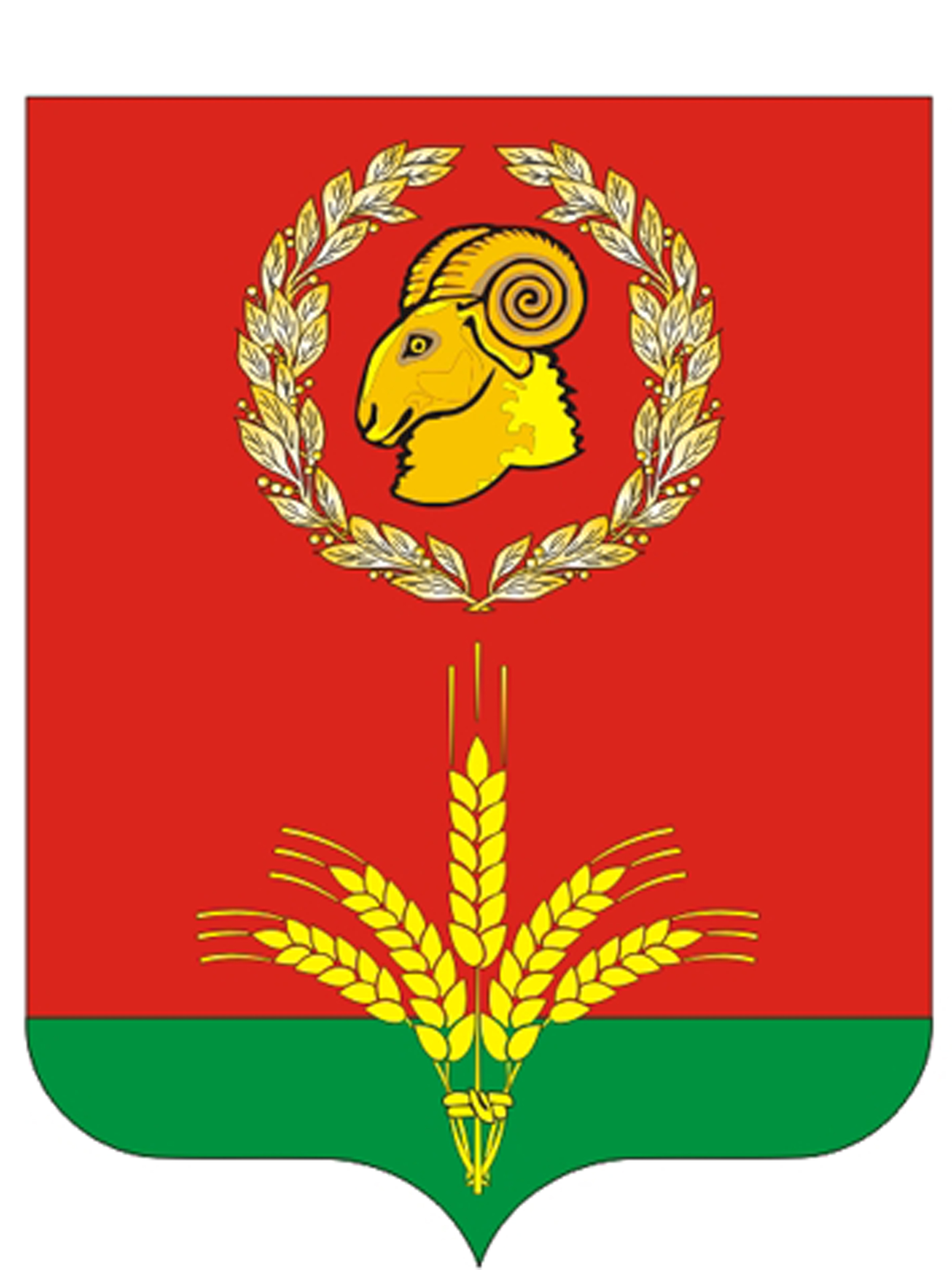 РОСТОВСКАЯ ОБЛАСТЬЗИМОВНИКОВСКИЙ РАЙОНАДМИНИСТРАЦИЯ ГАШУНСКОГО СЕЛЬСКОГО ПОСЕЛЕНИЯПОСТАНОВЛЕНИЕ 14.11.2022                                                    № 52                                      п. БайковОб основных направленияхмуниципальной долговой политики Гашунского сельского поселения на 2023 год и плановый период 2024 и 2025 годовВ соответствии с постановлением Администрации Гашунского сельского поселения от 16.06.2022 № 35/1 «Об утверждении Порядка и сроков составления проекта  местного бюджета  на 2023 год и на плановый период 2024 и 2025 годов»ПОСТАНОВЛЯЮ:1. Утвердить основные направления муниципальной долговой политики Гашунского сельского поселения на 2023 год и плановый период 2024 и 2025 годов согласно приложению.2. Настоящее постановление вступает в силу со дня его официального опубликования.3. Контроль за выполнением настоящего постановления оставляю за собой. И.о.Главы Администрации           Гашунского сельского поселения                                      Г.А. АрхиповаПриложениек постановлениюАдминистрацииГашунского сельскогопоселенияот 14.11.2022 № 52ОСНОВНЫЕ НАПРАВЛЕНИЯмуниципальной долговой политики Гашунского сельского поселения на 2023 год и на плановый период 2024 и 2025 годовПод муниципальной долговой политики Гашунского сельского поселения (далее – долговая политика) понимается деятельность органов исполнительной власти Гашунского сельского поселения, направленная на обеспечение потребностей Гашунского сельского поселения в заемном финансировании, своевременном и полном исполнении муниципальных долговых обязательств при минимизации расходов на обслуживание долга, поддержание объема и структуры обязательств, исключающих их неисполнение.Долговая политика на 2023 год и на плановый период 2024 и 2025 годов определяет основные факторы, характер и направления долговой политики, цели и задачи долговой политики, инструменты ее реализации, риски для бюджета, возникающие в процессе управления муниципальным долгом Гашунского сельского поселения. Итоги реализации долговой политикиАдминистрацией Гашунского сельского поселения на постоянной основе проводится работа по поддержанию уровня муниципального долга Гашунского сельского поселения на безопасном уровне, а также по минимизации расходов на обслуживание долговых обязательств.Основные факторы, определяющие характер и направления долговой политикиС конца февраля 2022 года условия функционирования российской экономики кардинально изменились. Введенные иностранными государствами санкционные ограничения привели к волатильности ключевой ставки Банка России, расширению дефицита ликвидности банковского сектора, росту стоимости заемных средств.В 2022 году российская экономика вступила в фазу структурной трансформации для адаптации к новым условиям.В связи с этим долговая политика будет направлена на обеспечение сбалансированности местного бюджета с учетом текущих особенностей развития экономики страны, Ростовской области, Зимовниковского района и Гашунского сельского поселения.Основными факторами, определяющими характер и направления долговой политики, являются:рост налоговых и неналоговых доходов местного бюджета;рост расходов местного бюджета в рамках реализации мер по стабилизации экономики и социальной поддержки населения;Основным направлением долговой политики будет являться осуществление  заимствований на максимально выгодных условиях в объемах, необходимых для обеспечения сбалансированности местного бюджета.При этом объем заимствований будет определяться результатами исполнения местного бюджета и анализом рынка финансовых услуг.Цели и задачи долговой политикиДолговая политика предусматривает установление конкретных результатов в среднесрочной перспективе при управлении долговыми обязательствами, соотнесении рисков и объемов государственных заимствований, мониторинге и управлении операциями, связанными с объемом, структурой и графиками платежей по долгу Гашунского сельского поселения. Основные цели долговой политики - обеспечение потребностей местного бюджета в кредитных ресурсах для обеспечения сбалансированности местного бюджета, своевременное и полное исполнение долговых обязательств при сохранении финансовой устойчивости местного бюджета.Целями долговой политики являются:соблюдение ограничений параметров муниципального долга Гашунского сельского поселения, установленных бюджетным законодательством Российской Федерации;сохранение показателей и индикаторов долговой устойчивости Гашунского сельского поселения в 2023 - 2025 годах в пределах безопасных значений;оптимизация расходов на обслуживание муниципального долга Гашунского сельского поселения.Ключевыми задачами, направленными на достижение целей долговой политики Гашунского сельского поселения, являются:соблюдение требований бюджетного законодательства Российской Федерации по предельному размеру дефицита, объему муниципального долга и расходам на его обслуживание, а также недопущение нарушений в части предельного объема заимствований;снижение рисков в сфере управления долгом Гашунского сельского поселения;обеспечение исполнения долговых обязательств в полном объеме и в установленные сроки;повышение эффективности операций по управлению остатками средств на едином счете местного бюджета;принятие новых долговых обязательств исходя из принципа исполнения всех обязательств своевременно и в полном объеме;сохранение объема муниципального долга Гашунского сельского поселения на экономически безопасном уровне посредством контроля за его объемом и расходами на его обслуживание;гибкое реагирование на изменяющиеся условия финансовых рынков и использование наиболее оптимальных форм и сроков заимствований.Инструменты реализации долговой политикиРеализация долговой политики будет осуществляться с использованием следующих мероприятий и инструментов:направление дополнительных доходов, полученных при исполнении местного бюджета, экономии по расходам, на досрочное погашение долговых обязательств Гашунского сельского поселения или замещение планируемых к привлечению заемных средств;использование механизмов оперативного управления долговыми обязательствами;непривлечение заимствований при наличии остатков средств на счетах по учету средств бюджета;недопущение принятия новых расходных обязательств Гашунского сельского поселения, не обеспеченных стабильными источниками доходов;проведение анализа сроков погашения действующих долговых обязательств и выявления пиков платежей в целях обеспечения равномерного распределения платежей, связанных с погашением и обслуживанием муниципального долга Гашунского сельского поселения, а также оптимизации структуры муниципального долга за счет комбинирования инструментов среднесрочных и долгосрочных заимствований в целях равномерного распределения долговой нагрузки на местный бюджет;выполнение условий предоставления (использования, возврата) бюджетных кредитов из областного бюджета;осуществление постоянного мониторинга соответствия параметров дефицита и муниципального долга Гашунского сельского поселения ограничениям, установленным Бюджетным кодексом Российской Федерации;обеспечение информационной прозрачности (открытости) в вопросах долговой политики.Анализ рисков для местного бюджета, возникающих в процессе управления муниципальным долгом Гашунского сельского поселенияПри осуществлении долговой политики, планировании и привлечении заимствований необходимо учитывать возникающие риски. Под риском понимается возникновение финансовых потерь местного бюджета в результате наступления определенных событий или совершения определенных действий, которые не могут быть заранее однозначно спрогнозированы.С учетом текущего состояния муниципального долга Гашунского сельского поселения основными являются следующие риски:риск неисполнения прогноза по налоговым и неналоговым доходам местного бюджета.Риск неисполнения прогноза по налоговым и неналоговым доходам местного бюджета - вероятность возникновения выпадающих доходов, что приводит к неисполнению долговых и социальных обязательств региона.Мероприятия по минимизации рисков, связанных с осуществлением заимствований, позволят более обоснованно и маневренно реагировать на возникающие кризисные явления.Кроме того, к рискам при реализации долговой политики можно отнести санкционные ограничения, вводимые недружественными государствами, в результате которых возможно снижение поступлений собственных доходов в местный бюджет и увеличение дефицита местного бюджета.С целью снижения указанных выше рисков и сохранения их на приемлемом уровне реализация долговой политики будет осуществляться на основе прогнозов поступления доходов, финансирования расходов, привлечения государственных заимствований, а также анализа исполнения бюджета предыдущих лет.6.Дополнительные меры, способствующие эффективной реализации долговой политикиВажнейшим условием для успешной реализации долговой политики является обеспечение постоянного доступа к финансовым рынкам.В этих целях необходимо обеспечивать прозрачность и предсказуемость проводимой долговой политики, на постоянной основе - взаимодействие с кредиторами (инвесторами).Для формирования благоприятной кредитной истории на официальном сайте Гашунского сельского поселения в информационнотелекоммуникационной сети «Интернет» будет продолжена практика размещения информации о долговой политике Гашунского сельского поселения, сведений об объеме и структуре муниципального долга, а также о планируемом осуществлении закупок услуг кредитных организаций.Эффективной реализации долговой политики в 2023 году и плановом периоде 2024 и 2025 годов будет способствовать:исполнение Плана мероприятий по росту доходного потенциала Гашунского сельского поселения, оптимизации расходов местного бюджета и сокращению муниципального долга  до 2024 года;выполнение целевых показателей (индикаторов), предусмотренных подпрограммой «Управление муниципальным долгом Гашунского сельского поселения» муниципальной программы Гашунского сельского поселения «Управление муниципальными финансами и создание условий для эффективного управления муниципальными финансами», утвержденной постановлением Администрации Гашунского сельского поселения от 19.12.2018 № 45.